مختبرات  القسميحتوي قسم الهندسة البيئية على المختبرات التالية وكما مبين في الصور ادناه:مختبرات الفحوصات البيئية عدد (2) وتضم العديد من الأجهزة و المعدات الفنية والتقنية الحديثة والتي تستخدم لإجراء كافة انواع الفحوصات البيئية. مختبر الدراسات العليا والذي يقوم طلبة الدراسات العليا والباحثين بأجراء التجارب العملية الخاصة ببحوثهم فيه تجارب العملية. مختبر الهندسة الصحية والكيمياء التحليلية والفحوصات البكتريولوجية.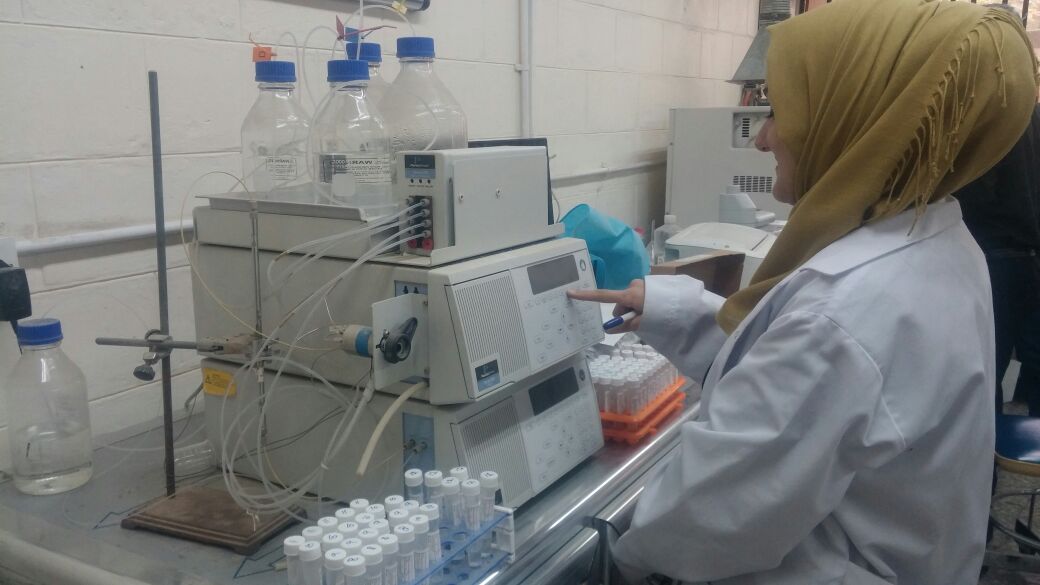 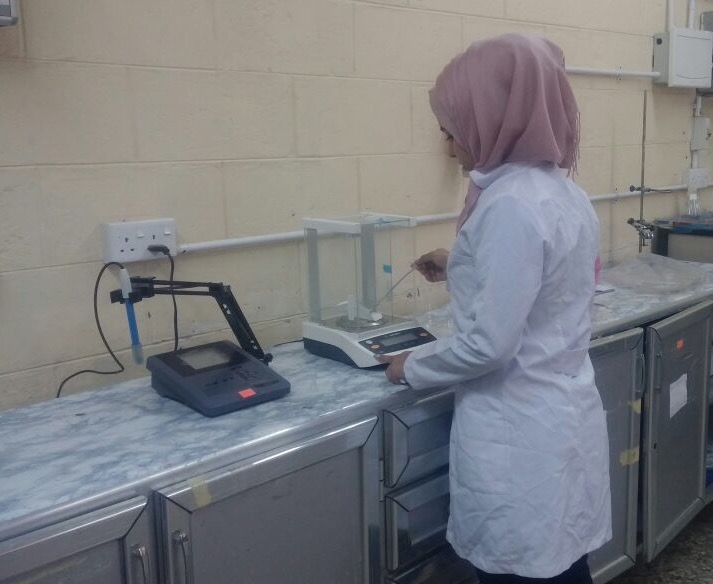 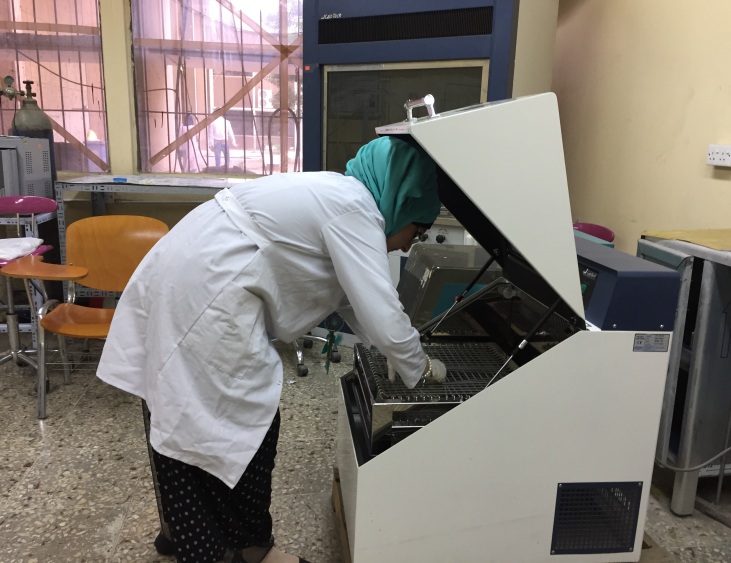 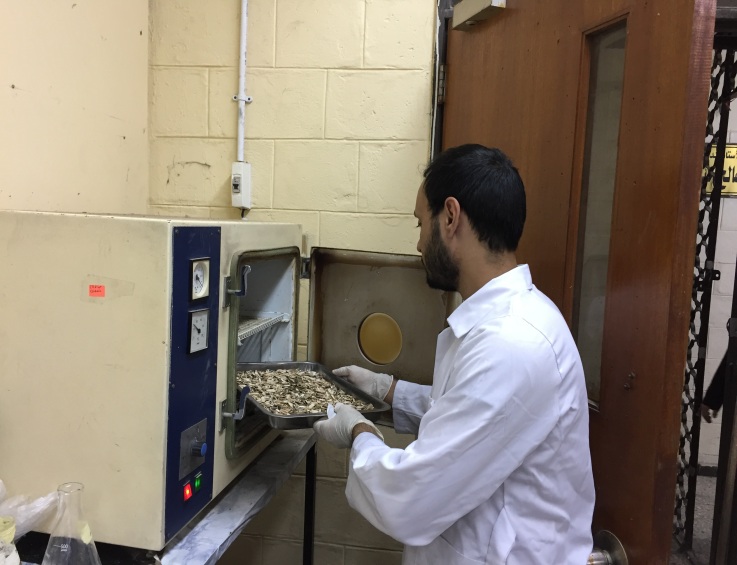 مختبر الدراسات العليا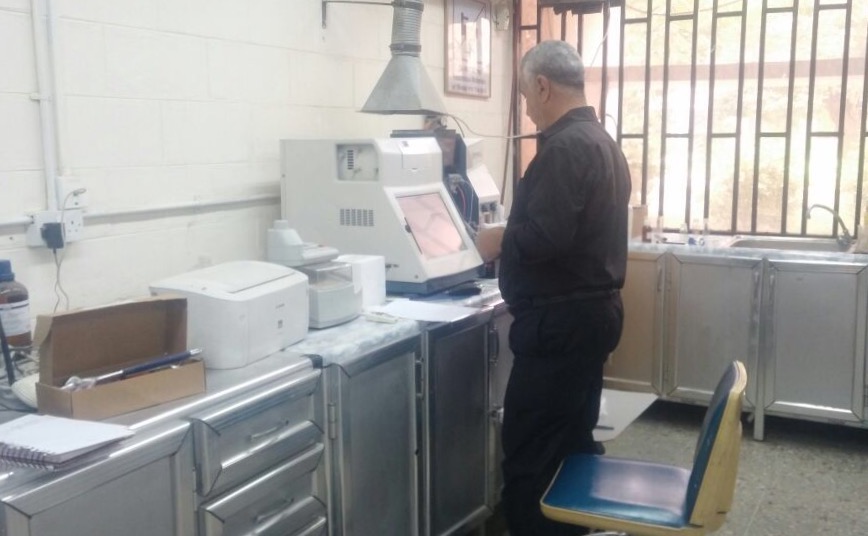 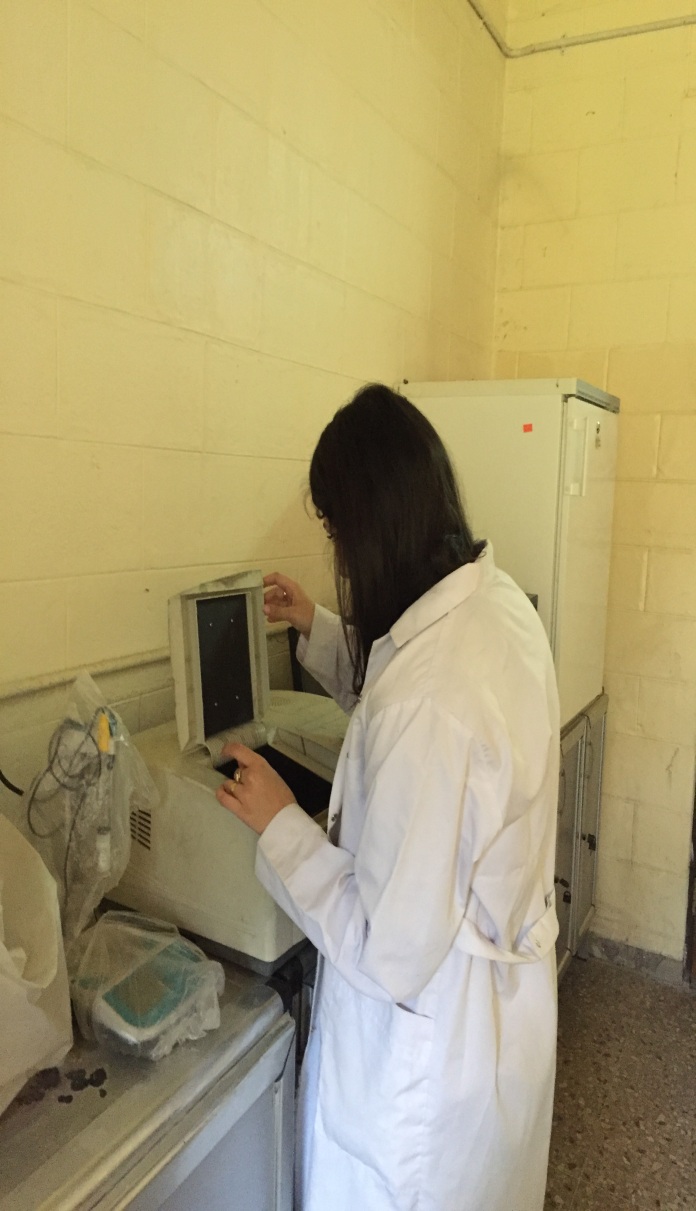 مختبر الفحوصات البيئية (1)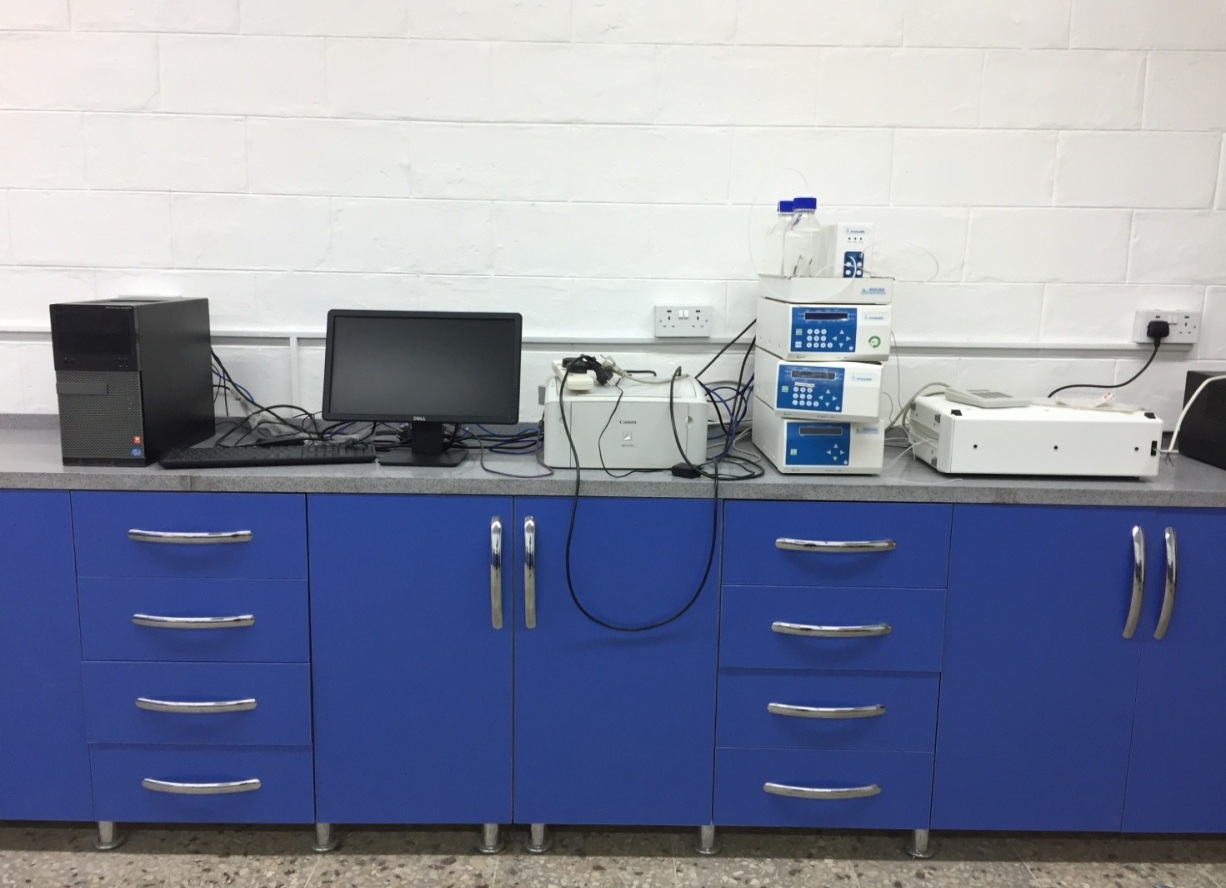 مختبر الفحوصات البيئية (2)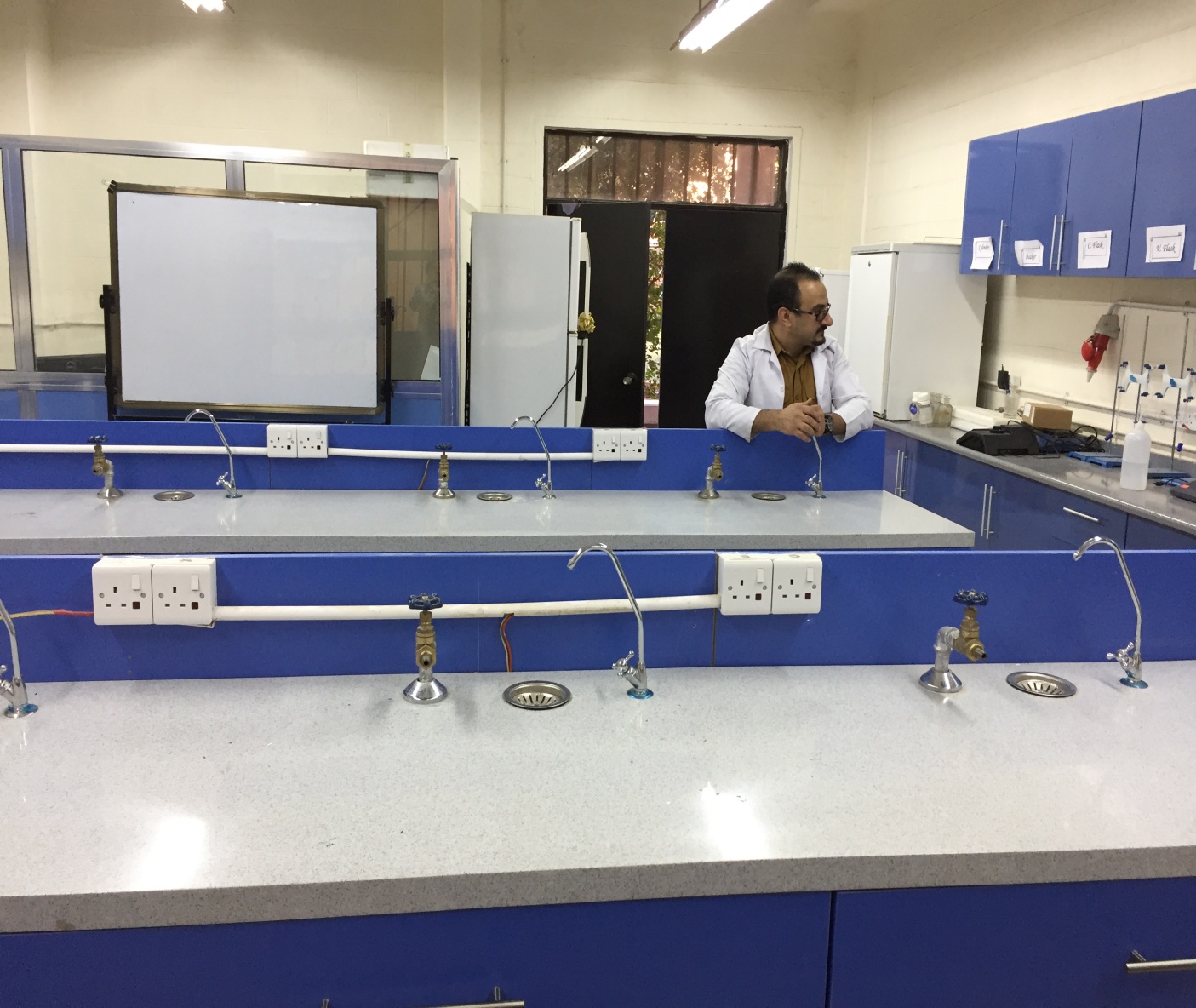 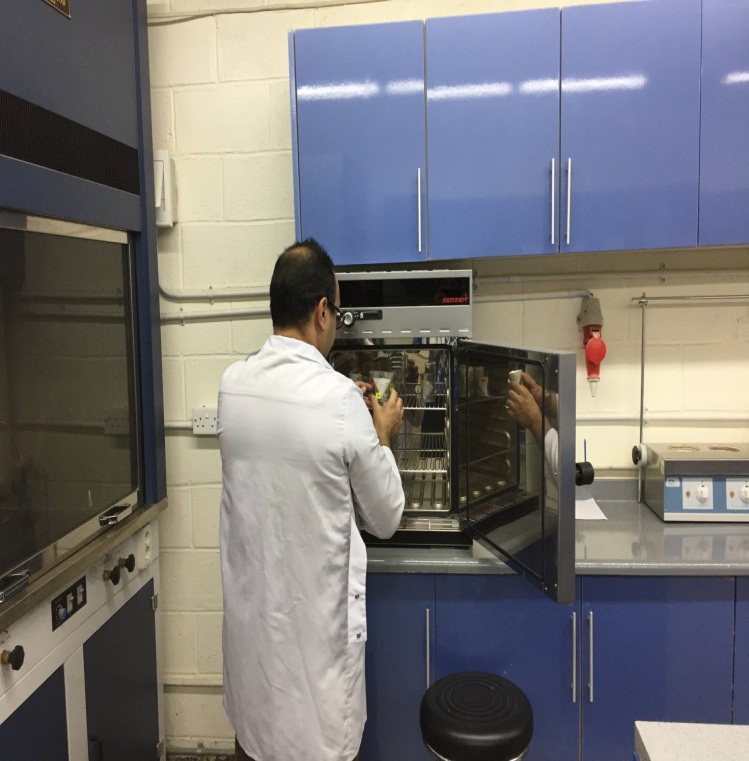 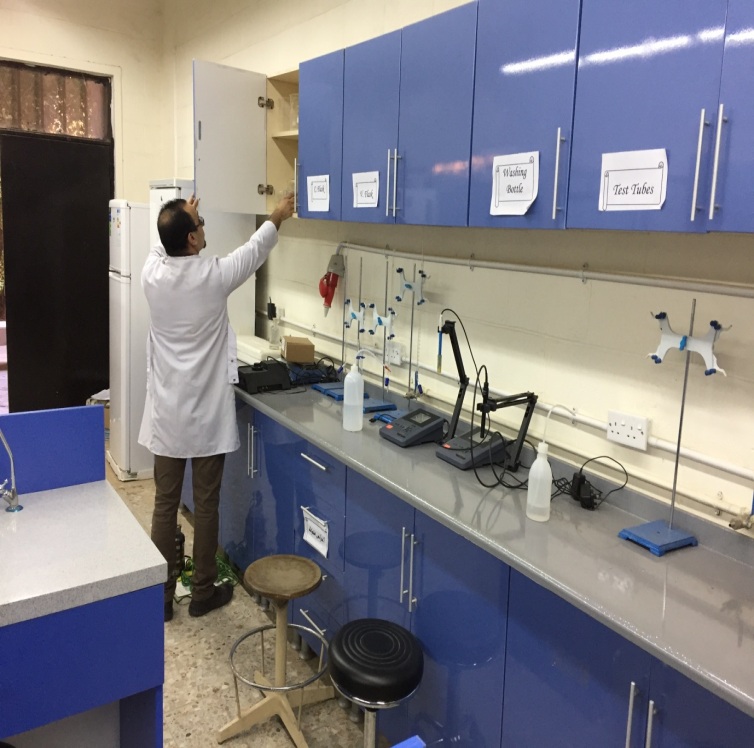 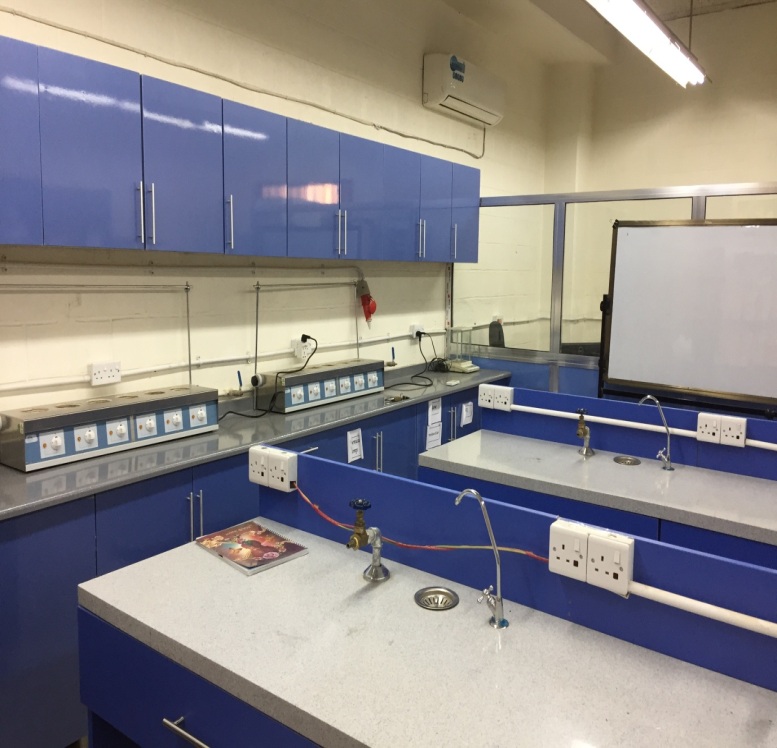 مختبر الهندسة الصحية والكيمياء التحليلية والفحوصات البكتريولوجية -	مختبر الحاسبات الالكترونية لتدريب الطلبة على استخداماتها وتطبيقاتها وكذلك تقنيات نظام المعلومات الجغرافية (GIS).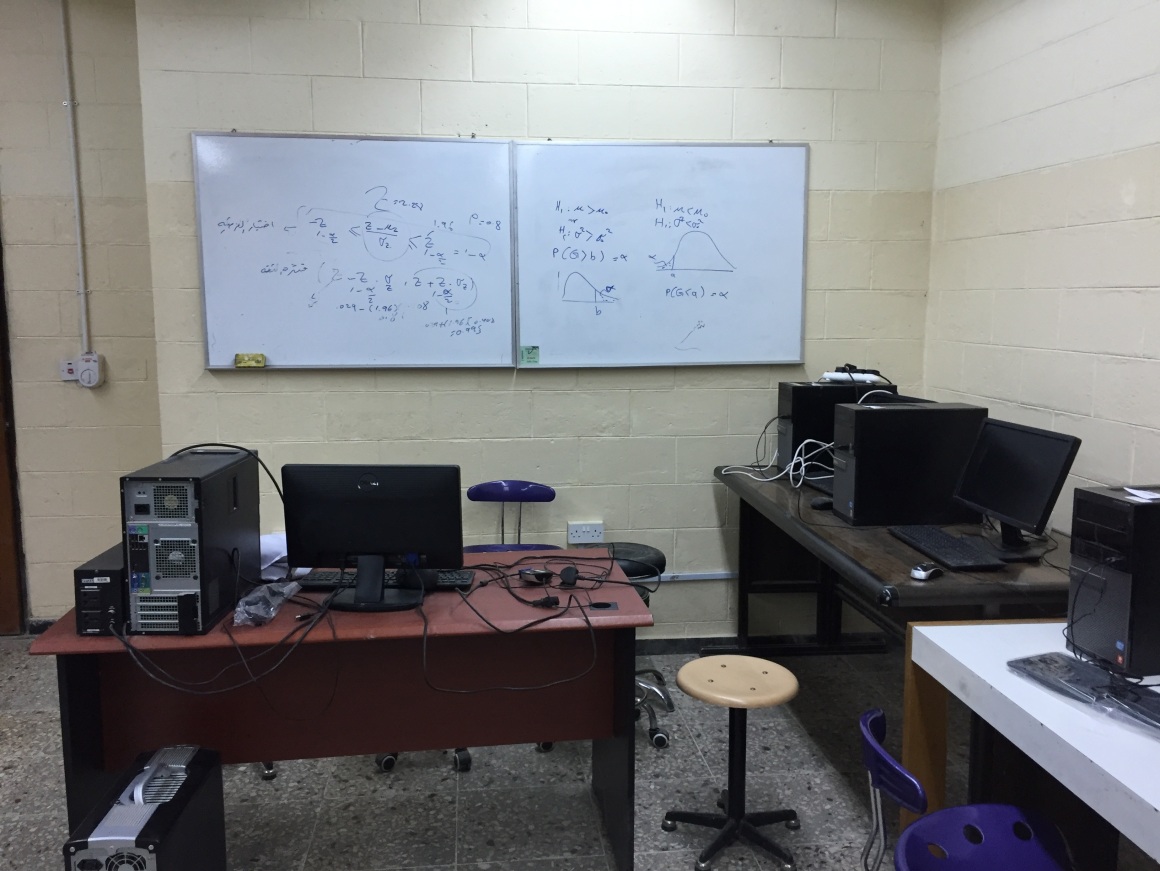 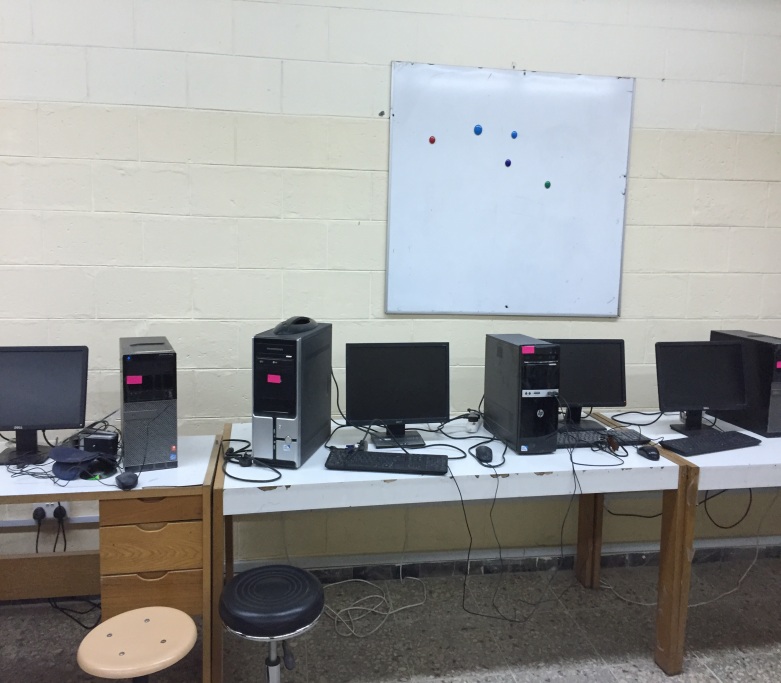 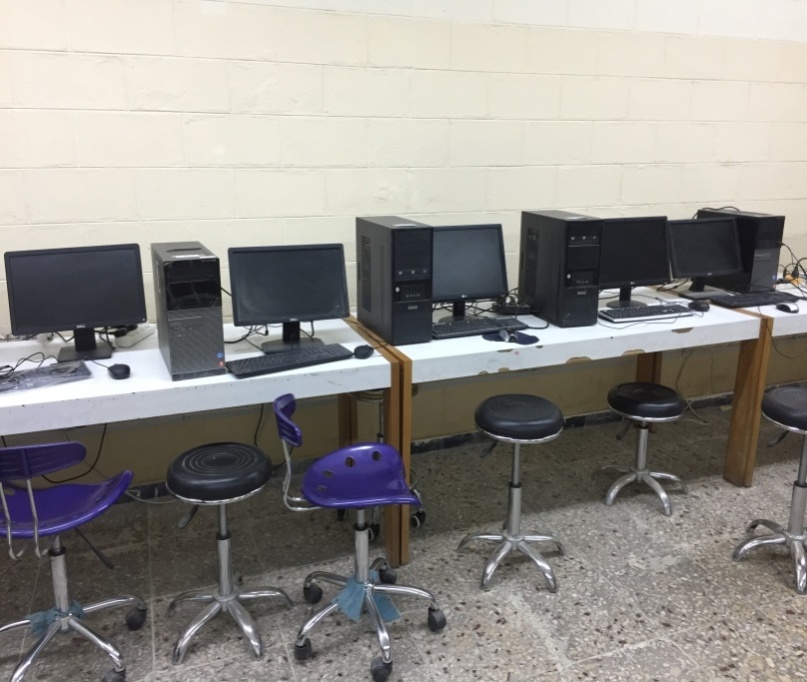 مختبر الحاسبات و تقنيات نظام المعلومات الجغرافية (GIS)